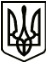 МЕНСЬКА МІСЬКА РАДА(вісімнадцята сесія восьмого скликання) РІШЕННЯ21  квітня  2022 року	м. Мена	№ 95Про затвердження ліквідаційного балансу Семенівського закладу дошкільної освіти (дитячий садок) «Сонечко» загального типу Менської міської ради Менського району Чернігівської областіВідповідно до частини восьмої статті 111 Цивільного кодексу України, Закону України «Про місцеве самоврядування в Україні», рішення 14 сесії Менської міської ради 8 скликання від 25 листопада 2021 року № 773 «Про ліквідацію юридичної особи Семенівського закладу дошкільної освіти (дитячий садок) «Сонечко» загального типу Менської міської ради Менського району Чернігівської області», рішення 15 сесії Менської міської ради 8 скликання від 09 грудня 2021 року № 827 «Про відкриття додаткової різновікової групи в Стольненському закладі дошкільної освіти (дитячий садок) «Сонечко» загального типу Менської міської ради», рішення 16 сесії Менської міської ради 8 скликання від 25 січня 2022 року № 21 «Про затвердження проміжного ліквідаційного балансу Семенівського закладу дошкільної освіти (дитячий садок) «Сонечко» загального типу Менської міської ради Менського району Чернігівської області»,  Менська  міська  радаВИРІШИЛА:1. Затвердити ліквідаційний баланс Семенівського закладу дошкільної освіти (дитячий садок) «Сонечко» загального типу Менської міської ради Менського району Чернігівської області станом на 01 квітня 2022 року (додається).  2. Голові ліквідаційної комісії подати ліквідаційний баланс Семенівського закладу дошкільної освіти (дитячий садок) «Сонечко» загального типу Менської міської ради Менського району Чернігівської області державному реєстратору для проведення державної реєстрації припинення юридичної особи в порядку, визначеному чинним законодавством України.3. Відділу освіти Менської міської ради спільно з Комунальною установою «Центр з обслуговування освітніх установ та закладів освіти» на підставі відомостей ліквідаційної комісії, в установленому порядку забезпечити передачу майна, що перебувало на балансі Семенівського закладу дошкільної освіти (дитячий садок) «Сонечко» загального типу Менської міської ради Менського району Чернігівської області до Стольненського закладу дошкільної освіти (дитячий садок) «Сонечко» загального типу Менської міської ради та інших закладів освіти Менської міської ради (за потреби).4. Контроль за виконанням рішення покласти на постійну комісію Менської міської ради з питань охорони здоров’я, соціального захисту населення,  освіти, культури, молоді, фізкультури і спорту та заступника міського  голови з питань діяльності виконавчих органів ради Прищепу В.В.Міський голова	Геннадій ПРИМАКОВ